Dear Occupier,NORTHFIELDS AREA – PROPOSED 20MPH ZONE.Leicester City Council is proposing to introduce a 20mph Zone in the Northfields Area. This proposal will involve changing the speed limit to 20 miles per hour.At the moment, the speed limit on these streets is 30 miles per hour and the Council is proposing to reduce this to 20 miles per hour in order to improve road safety.  The proposals are shown on the map enclosed with this letter. If you would like further information please see over the page.The Council would like to hear your views on these matters.A response form is included with this letter.  Please send this back in the envelope provided by Monday 29th August 2016 (no stamp is required).  The response form can also be filled in on-line at http://consultations.leicester.gov.uk/Your response will be included in a report on the proposals which goes to the City Mayor who will decide to go ahead with the proposed changes or not.If you would like to talk with your Ward Councillors about this please contact:TROON WARDCouncillor Diane Cank			Telephone: 	07736 194826  						Email	diane.cank@leicester.gov.ukCouncillor Baljit Singh			Telephone: 	07875 769971						Email:	baljit.singh@leicester.gov.ukOr if you would like to talk to me please phone (0116) 454 4866 or you can e-mail me at Lorraine.abbott@leicester.gov.uk Yours faithfullyLorraine AbbottTransport Strategy & Programmes.Further Information - Proposed 20 mph zone for Northfields AreaThe proposed speed limit change will affect the following streets:Aneford Road		Whole Length	Jubilee Gardens		Whole LengthAttingham Close		Whole Length	Northfield Road		Whole LengthBale Road			Whole Length	Peake Road			Whole LengthBirch Close			Whole Length	Portishead Road		Whole LengthBlaise Grove			Whole Length	Rushford Close 		Whole LengthBrackley Close		Whole Length	Rushford Drive		Whole Length Braybrooke Road		Whole Length	Stockton Road 		Whole LengthBuscot Close			Whole Length	Swainson Road 		Whole LengthCarpe Road			Whole Length	Thornville Close		Whole LengthCedarwood Close		Whole Length	Tomlin Road			Whole LengthClevedon Crescent		Whole Length	Tunstall Crescent		Whole LengthDunholme Road		Whole Length	Woodgreen Road		Whole Length	Holkham Avenue		Whole Length	Woodside Close		Whole Length	Iliffe Road			Whole LengthFor the period 1st January 2011 to 31st December 2015, there were 8 recorded personal injury accidents on the streets affected by the proposals.  Six of these accidents involved injury to pedestrians, and two to pedal cyclists. Six of the casualties were children, and two were elderly.It is proposed to make the existing Keep Clear markings around Northfields House School mandatory. This will make it possible to carry out enforcement should vehicles stop on these markings.  These proposals are part of a programme of new 20mph zones which has been confirmed by the City Mayor.  Money has been set aside by the Council from the Integrated Capital Programme to pay for these changes.  It is estimated that the cost of the scheme will be £7,500.If this proposal is approved, then the change is likely to come into force late in 2016.Please ask for:	Mrs Lorraine AbbottDirect line:	(0116) 454 4866Email:	Lorraine.abbott@leicester.gov.uk Our ref:                      HT//LA/N111191C/C02Date:	8th August 2016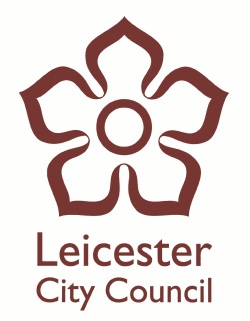 